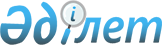 Об утверждении пороговых значений розничных цен на социально значимые продовольственные товары на I-II-III кварталы 2023 года по области ЖетісуПостановление акимата области Жетісу от 23 мая 2023 года № 148
      В соответствии со статьей 8 Закона Республики Казахстан "О регулировании торговой деятельности", приказом исполняющего обязанности Министра национальной экономики Республики Казахстан от 30 марта 2015 года № 282 "Об утверждении правил установления пороговых значений розничных цен на социально значимые продовольственные товары и размера предельно допустимых розничных цен на них" (зарегистрировано в Реестре государственной регистрации нормативных правовых актов за № 11245), акимат области Жетісу ПОСТАНОВЛЯЕТ:
      1. Утвердить пороговые значения розничных цен на социально значимые продовольственные товары на I-II-III кварталы 2023 года по области Жетісу согласно приложению к настоящему постановлению.
      2. Государственному учреждению "Управление предпринимательства и индустриально-инновационного развития области Жетісу" в установленном законодательством Республики Казахстан, принять все необходимые меры, вытекающие из настоящего постановления.
      3. Контроль за исполнением настоящего постановления возложить на курирующего заместителя акима области Жетісу.
      4. Настоящее постановление вводится в действие со дня его первого официального опубликования. Пороговые значения розничных цен на социально значимые продовольственные товары на І-ІІ-ІІІ кварталы 2023 года по области Жетісу
					© 2012. РГП на ПХВ «Институт законодательства и правовой информации Республики Казахстан» Министерства юстиции Республики Казахстан
				
      Аким области 

Б. Исабаев
Приложение к постановлению Акимата области Жетісу "___" _________ 2023 года № _____
№ 
Наименование товара
Единица измерения
I квартал 
II квартал 
III квартал 
1
Рис шлифованный (круглозерный, весовой)
тенге/
килограмм
403
401
420
2
Мука пшеничная первого сорта
тенге/
килограмм
228
239
247
3
Крупа гречневая (ядрица, весовая)
тенге/
килограмм
645
695
723
4
Хлеб пшеничный из муки первого сорта (формовой)
тенге/
килограмм
188
195
197
5
Рожки (весовые)
тенге/
килограмм
407
422
432
6
Говядина (лопаточно-грудная часть с костями)
тенге/
килограмм
2338
2371
2426
7
Мясо кур (бедренная и берцовая кость с прилегающей к ней мякотью)
тенге/
килограмм
1103
1156
1222
8
Молоко пастеризованное 2,5% жирности в мягкой упаковке
тенге/литр
297
313
321
9
Кефир 2,5% жирности в мягкой упаковке
тенге/литр
306
321
329
10
Творог: 5–9 % жирности
тенге/
килограмм
1397
1441
1478
11
Яйцо куриное (I категория)
тенге/штука
451
444
443
12
Масло сливочное (несоленое, не менее 72,5 % жирности, без наполнителей и растительных жиров)
тенге/
килограмм
3752
3941
4005
13
Масло подсолнечное
тенге/литр 
935
983
1029
14
Капуста белокачанная
тенге/
килограмм
153
105
93
15
Лук репчатый
тенге/
килограмм
110
130
117
16
Морковь столовая
тенге/
килограмм
151
217
173
17
Картофель
тенге/
килограмм
182
248
194
18
Сахар белый – сахар-песок
тенге/
килограмм
543
638
646
19
Соль поваренная пищевая (кроме "Экстра")
тенге/
килограмм
73
73
73